Für mehr Speed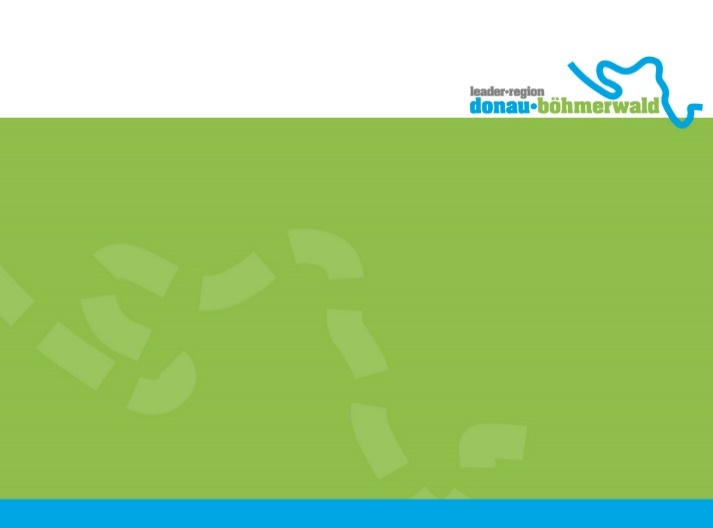 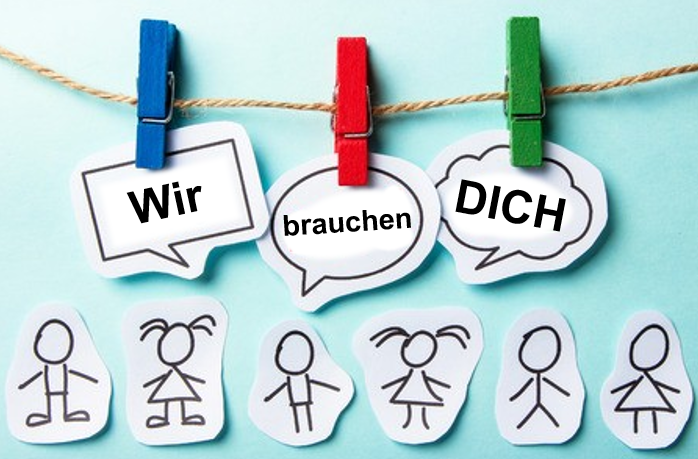 in der Region!Du  möchtest   ein  schnelles, leistungsstarkes Internet 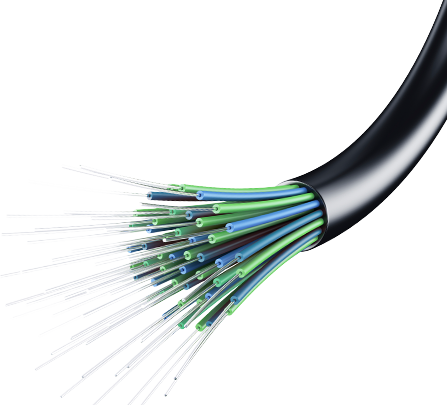 für Schule, Studium, Freizeit oder Home-Office? Dann hilf mit über den Breitbandausbau in deiner Gemeinde zu informieren! Ob Technikfreak oder nicht, ob jung oder alt,… wir können jeden brauchen!